Buddy’s Numbers – PACSO Monthly Draw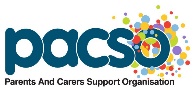 Dear Parents/CarersI am writing to you in my role as a PACSO Trustee/Director and a PACSO parent of 17 years.  From April I will be running on behalf of PACSO “Buddy’s Numbers” a monthly lottery (sometimes referred to as a 100 Club but we will not be restricting membership to 100 numbers).  Tickets will be £2 per month and a minimum membership of 1 year is required payable in advance ie. £24.  If you join part way through the year your membership will run until the end of March and you will pay for the number of months remaining.  Attached to this email/letter are the rules of Buddy’s Numbers and an application form.  If you would like to join please can you complete the form and return it to me either via email or to the PACSO office in an envelope marked for my attention together with payment or pay by internet banking.   45% of the monthly ticket sales will be paid out as prizes with the remaining 55% being added to the PACSO unrestricted funds.  The more tickets sold, the greater the prizes.     If you would like to participate in the first draw please ensure that you have paid your annual subscription before 16th April.  If you have any queries please do not hesitate to contact me at sandra.evans@pacso.org.uk   Kind regardsSandra EvansPACSO Director/Trustee                                                                                                      Fund-raising sub-committee Chair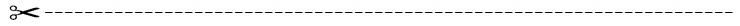                      Buddy’s Numbers ~ Club Member ApplicationI wish to buy _____ numbers in the monthly prize draw at a cost of £2 per number per month (payable annually in advance) (i.e. £24 per number)I enclose a cheque/cash OR have paid by BACS the sum of £_____________________(Please quote Buddy’s numbers as the reference)I have read, understood and agree to the terms and conditions as defined.I authorise my name to be displayed on the winners list which will be published on the PACSO Facebook pageSigned _____________________________________________Please return form to Mrs Sandra Evans c/o PACSO office or email to sandra.evans@pacso.org.uk Name:Address:Telephone Number:Email Address: